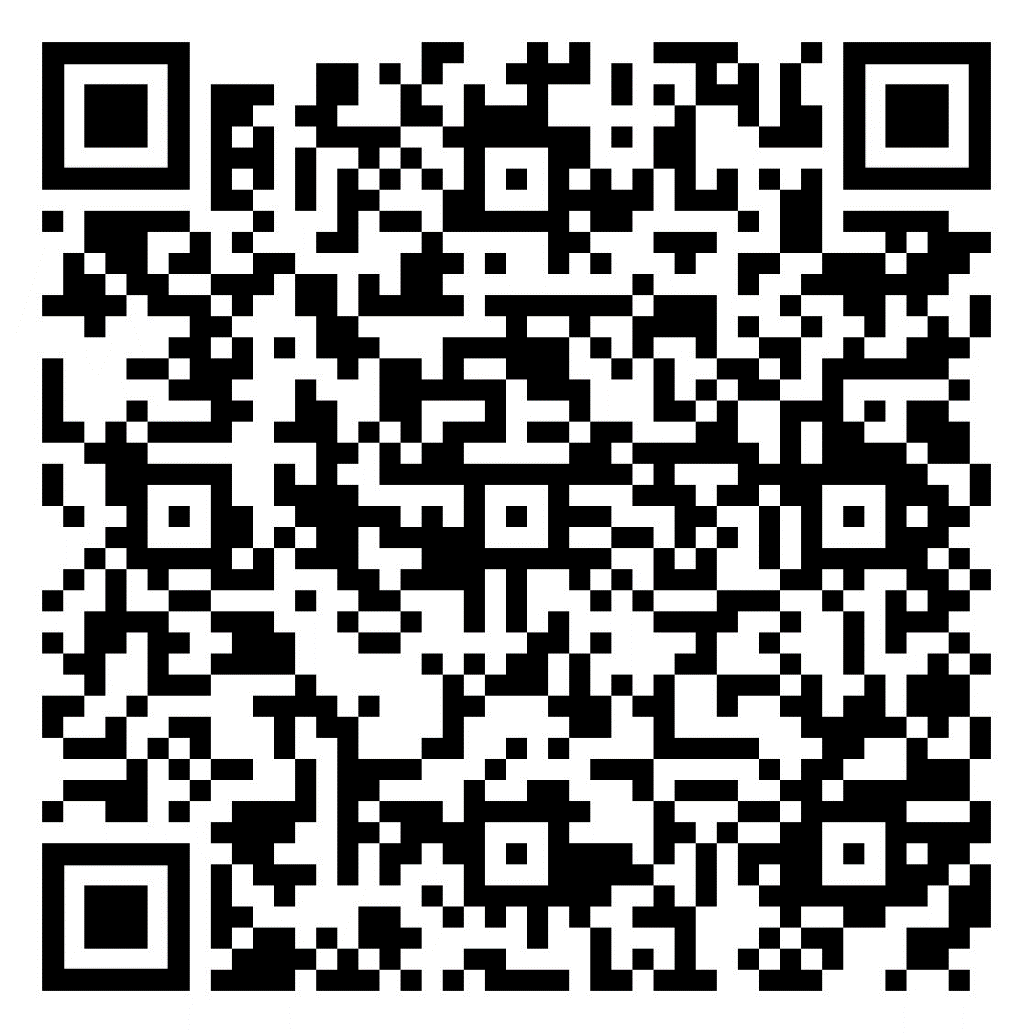 PLEASE DON’T TAKE DOWN, PART OF SCAVENGER HUNT